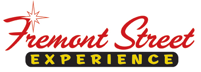 FOR IMMEDIATE RELEASERock ‘n’ Roll into 2015 at Downtown Countdown New Year’s Eve Celebration at Fremont Street ExperienceClick to Tweet: http://ctt.ec/d9DyO Spend #NYE @FSELV’s Downtown Countdown TributePalooza New Year’s Eve 2015 Celebration with an array of amazing tribute bands!LAS VEGAS – Nov. 17, 2014 – Rock ‘n’ Roll into the new year during the Downtown Countdown New Year’s Eve 2015 Celebration taking place Wednesday, Dec. 31 from 6 p.m. to 3:30 a.m. at Fremont Street Experience in fabulous downtown Las Vegas. This year the ultimate New Year’s Eve street party is themed TributePalooza and features 13 of the world’s greatest tribute bands. These tribute bands include: Fan Halen (Van Halen), Queen Nation (Queen), Led Zepagain (Led Zeppelin), Rio (Duran Duran), Generation Idol (Billy Idol), No Duh (No Doubt), Red Not Chili Peppers (Red Hot Chili Peppers), Doobies Inc. (The Doobie Brothers), Jumping Jack Flash (Rolling Stones), Aeromyth (Aerosmith), Crimes of Passion (Pat Benatar), Don’t Look Back (Boston) and Bonfire (AC/DC).“What is incredible about these acts is they are not just live cover bands. They have the look and stage show emulating the bands they are paying tribute to,” says FSE Director of Marketing Tom Bruny. “Because the audience knows every hit song, the result is one fantastic street party of 13 bands playing on three stages for nine hours. All of this for only $40 makes it the best value in Las Vegas.”The TributePalooza celebration kicks off with a Dec. 30 pre-party, featuring six tribute bands under the FSE canopy. The headliner event is Dec. 31, with all 13 bands featured. Then seven bands will continue the five-day party on Jan. 1-3. The concerts will begin at 6:15 p.m. on New Year’s Eve and at 5 p.m. on the other nights.On New Year’s Eve, just before midnight, revelers will say goodbye to 2014 with a year-in-review retrospective on the Viva Vision screen and a midnight countdown led by Las Vegas Mayor Carolyn G. Goodman. Immediately following will be an epic live Fireworks by Grucci produced show synchronized with virtual fireworks on Viva Vision as part of the citywide celebration, “America’s Party: Las Vegas New Year’s 2015.”  Admission to Downtown Countdown is $30 per person when purchased online by Dec. 26. Beginning Dec. 27 tickets will be $40 per person and can be purchased online, in-person at any of the Fremont Street Experience member hotel-casinos, or at the event gates on Dec. 31. New Year’s Eve is the only night of the year when Fremont Street Experience has paid, ticketed admission. New Year’s Eve admission is restricted to persons 21 and over. To purchase tickets in advance go to www.VegasExperience.com/NYE .On Dec. 31, party-goers can enter Downtown Countdown from Fremont Street hotel-casinos and at gates located at the intersections of Fremont Street & 4th Street and Fremont Street & Main Street. The Main Street Stage is at the west end of Fremont Street Experience, near Golden Gate casino; the 1st Street stage is next to Binion’s and across from Golden Nugget; the 3rd Street stage is at the intersection of the D Las Vegas, Four Queens and Fremont hotel-casinos. Parking is available at Fremont Street Experience’s parking garage on the corner of 4th Street & Carson Street and at Fremont Street hotel-casinos.Friday, December 316:15 p.m. – 7:45 p.m.Doobies Inc. (Doobie Brothers Tribute) – 1st Street StageCrimes of Passion (Pat Benatar Tribute) – 3rd Street StageRio (Duran Duran Tribute) – Main Street Stage 8 p.m. – 9:30 p.m.Jumping Jack Flash (Rolling Stones Tribute) – 1st Street StageDon’t Look Back (Boston Tribute) – 3rd Street StageGeneration Idol (Billy Idol Tribute) – Main Street Stage9:45 p.m. – 11:45 p.m.Led Zepagain (Led Zeppelin) – 1st Street StageQueen Nation (Queen Tribute) – 3rd Street StageNo Duh (No Doubt Tribute Band) – Main Street Stage12:10 a.m. – 1:40 a.m.Fan Halen (Van Halen Tribute) – Main Street Stage12:10 a.m. – 2 a.m.Aeromyth (Aerosmith Tribute) – 1st Street StageBonfire (AC/DC Tribute) – 3rd Street Stage1:55 a.m. – 3:30 a.m.Red Not Chili Peppers (Red Hot Chili Peppers Tribute) – Main Street StageAbout Fremont Street Experience
Fremont Street Experience, a five-block entertainment district located in historic downtown Las Vegas features Viva Vision, the world’s largest video screen - 1,500 feet long, 90 feet wide and suspended 90 feet above the urban pedestrian mall. Viva Vision features nightly spectacular light and sounds shows with 12.5 million LED lights and a 550,000-watt sound system.  Fremont Street Experience is a one-of-a-kind venue that includes free nightly concerts and entertainment on three stages. SlotZilla, the world’s most unique zipline attraction, features the 850-foot Zipline and the 1,750-foot Zoomline as people launch from a 12-story slot-machine themed takeoff platform to fly under the Viva Vision canopy. With direct pedestrian access to 8 casinos, more than 60 restaurants and specialty retail kiosks, Fremont Street Experience attracts more than 17 million annual visitors. Visit online at www.vegasexperience.com, “Like” Fremont Street Experience on Facebook: https://www.facebook.com/FSE89101 “Follow” Fremont Street Experience (@FSELV) on Twitter: https://twitter.com/FSELV # # #MEDIA CONTACT:
Lauren Silverstein/James Woodrow
Preferred Public Relations702-254-5704
Lauren@preferredpublicrelations.comJames@preferredpublicrelations.com